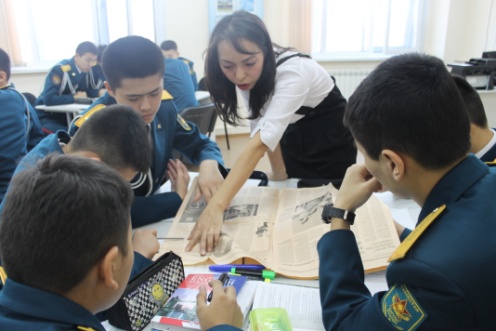 Ф.И.О. Сапарходжаева Айгуль Пазилбековна,РШ «Жас ұлан» им. С.Нұрмағамбетова, г. АстанаФ.И.О. Сапарходжаева Айгуль Пазилбековна,РШ «Жас ұлан» им. С.Нұрмағамбетова, г. АстанаThe theme of the lesson:  Mass mediaThe theme of the lesson:  Mass mediaTeacher name: Saparkhojaeva A.P.Teacher name: Saparkhojaeva A.P.Date : 18.04.2017Date : 18.04.2017Number present:Number present:Grade: 9 “A”Grade: 9 “A”Absent:Absent:Learning objectives that this lesson is contributing toLearning objectives that this lesson is contributing toUse imagination to express thoughts, ideas and feelingsRevise new vocabulary from the previous lessonExplain and justify their own point of view on a range of general and curricular topicsRevise grammar material (passive voice: present, past, future)Enlarge ulans’ vocabulary Use imagination to express thoughts, ideas and feelingsRevise new vocabulary from the previous lessonExplain and justify their own point of view on a range of general and curricular topicsRevise grammar material (passive voice: present, past, future)Enlarge ulans’ vocabulary Lesson objectivesLesson objectivesAll learners will be able to:All learners will be able to:Know the information about the mass mediaMake a presentation on each taskKnow the information about the mass mediaMake a presentation on each taskMost learners will be able to:Most learners will be able to:Make up sentences using grammarCreate and ask questions Do grammar exercisesMake up sentences using grammarCreate and ask questions Do grammar exercisesSome learners will be able to :Write a summary about the mass mediaSome learners will be able to :Write a summary about the mass mediaLanguage objectiveLanguage objectiveExpress their opinions about the achievements in mass mediaDevelop ulans’ oral speechExpress their opinions about the achievements in mass mediaDevelop ulans’ oral speechPrevious learningPrevious learningNewspaper Newspaper Use  of  ICTUse  of  ICTActive board  Active board  The course of the lessonThe course of the lessonThe course of the lessonThe course of the lessonPlanned timingsPlanned activitiesPlanned activitiesResourcesStart 2 min10 min15 min10 minOrg. momentNow ulans let’s make a circle and answer my question:What can you imagine with the word “Mass media”?In this way you must divide into 3 groups, they are: ….Phonetic drillsUlans before beginning our lesson please answer my questions:Do you read the newspapers or magazines?What kind of newspapers do you like to read?What are your favorite TV programmers?How many hours a day can you watch TV?Why do you use the Internet?Do you listen to the radio? What radio FM can you listen to?Can you live without Internet, TV or radio? Why?  Now ulans let’s revise our new words which you had taken at the previous lesson, repeat after me:Scan, section, cartoon, headlines, forecast, editorial, opinion, sensational, gossip columns, classified section, want ads, reporters, advertising.  Now give me the translations of these words. Well done. Ulans I give you out the newspapers of  Britain, you must find your new words from these newspapers and circle them where they are showed.Can you tell me the differences between our local newspaper and British newspaper?Very niceGuessing the theme of the lesson and make a presentationNow ulans I think you understand the theme of our lesson today, who tells me what is the theme of our lesson ? Mass media.The next task for every group is to make a presentation of the achievements  in radio, television and internet. You’ve got only 5 minutes.Ok, the time is up. Please show your presentation for us. Each group give your opinions with the strategy “Two stars and one wish”Good for you, thanks a lot.Doing  grammar  exercises using the strategy “Envelope” Now ulans the next task is you should open the envelope and take the tasks for all the members of the group, there are two questions:Give the rule of the passive voice ( Present, Past, Future)Do grammar exercises using passive voice(there are 5 exercises)After doing exercises, ulans will change the papers and begin to check his partner. Give him his own mark. Giving homework and marks.Now ulans write down your hometask. Your homework will be : ex 1 p 163, ex 4 p 164And I’ll give you marks after checking up your sheets of paper in doing grammar exercises.Reflection What question do you have for the teacher?What was very interesting in our lesson today?Do you like to work in groups?Please can you stick your stickers on the board : I knew it (red)I understood it (green)I want to know for the next lesson (yellow)The end of the lessonThe lesson is over!Goodbye, ulans!Goodbye, teacher!You are freeOrg. momentNow ulans let’s make a circle and answer my question:What can you imagine with the word “Mass media”?In this way you must divide into 3 groups, they are: ….Phonetic drillsUlans before beginning our lesson please answer my questions:Do you read the newspapers or magazines?What kind of newspapers do you like to read?What are your favorite TV programmers?How many hours a day can you watch TV?Why do you use the Internet?Do you listen to the radio? What radio FM can you listen to?Can you live without Internet, TV or radio? Why?  Now ulans let’s revise our new words which you had taken at the previous lesson, repeat after me:Scan, section, cartoon, headlines, forecast, editorial, opinion, sensational, gossip columns, classified section, want ads, reporters, advertising.  Now give me the translations of these words. Well done. Ulans I give you out the newspapers of  Britain, you must find your new words from these newspapers and circle them where they are showed.Can you tell me the differences between our local newspaper and British newspaper?Very niceGuessing the theme of the lesson and make a presentationNow ulans I think you understand the theme of our lesson today, who tells me what is the theme of our lesson ? Mass media.The next task for every group is to make a presentation of the achievements  in radio, television and internet. You’ve got only 5 minutes.Ok, the time is up. Please show your presentation for us. Each group give your opinions with the strategy “Two stars and one wish”Good for you, thanks a lot.Doing  grammar  exercises using the strategy “Envelope” Now ulans the next task is you should open the envelope and take the tasks for all the members of the group, there are two questions:Give the rule of the passive voice ( Present, Past, Future)Do grammar exercises using passive voice(there are 5 exercises)After doing exercises, ulans will change the papers and begin to check his partner. Give him his own mark. Giving homework and marks.Now ulans write down your hometask. Your homework will be : ex 1 p 163, ex 4 p 164And I’ll give you marks after checking up your sheets of paper in doing grammar exercises.Reflection What question do you have for the teacher?What was very interesting in our lesson today?Do you like to work in groups?Please can you stick your stickers on the board : I knew it (red)I understood it (green)I want to know for the next lesson (yellow)The end of the lessonThe lesson is over!Goodbye, ulans!Goodbye, teacher!You are freeactive boardnewspapers Posters and stickersEnvelope andSheets of paperstickers